Agenda lunes 28 de julio 2014Objetivos:Al finalizar esta unidad el participante estará  en capacidad de:Tener claros los conceptos de evaluación  y de los enfoques actuales sobre el mismo. Identificar las evaluaciones en el proceso de enseñanza.Conocer las evaluaciones del aprendizaje del alumno, principios de la evaluación, características de la evaluación y la importancia de la planeación de la evaluación.Desarrollar ejercicios prácticos en el que incluya la teoría revisada de acuerdo con los lineamientos del profesor.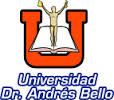 Universidad Doctor Andrés BelloEscuela de PosgradoCurso de Formación Pedagógico Seminario de Evaluación de los AprendizajesJulio 28 de 2014.Encarnación Fuentes ValdezNo. ActividadTiempoRecursos1Bienvenida05:00 – 05:15.pmm2Lectura de Agenda y Objetivos10´min.pmm3La Evaluación, la naturaleza de la evaluación y su relación con la docencia universitaria.05:15 – 06:00.pmm4La evaluación del proceso de enseñanza06:00 – 06:20.pmmReceso06:20 _6:405Evaluación del aprendizaje del alumno/aPrincipios de la evaluaciónCaracterísticas de la evaluaciónPlaneamiento de la evaluación06:40 – 7:30.pmm6Ejercicio práctico dentro del aula7:30 – 7:45.pmm7Planeamiento de la evaluación (dinámica y trabajo grupal)7:45 – 8:00.pmm8Asignación:Leer artículos: “Evaluación autentica y procedimientos alternativos en la evaluación superior del aprendizaje en educación superior”Presentar evidencia de lectura individualEstar pendiente de la información en página web.http://encarnation.jimdo.co/http://encarnation.jimdo.com/sem-evaluacion-del-aprendizaje/ecafue_3@yahoo.es